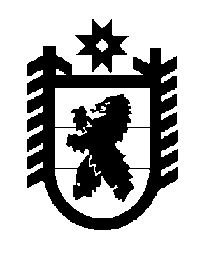 Российская Федерация Республика Карелия    ПРАВИТЕЛЬСТВО РЕСПУБЛИКИ КАРЕЛИЯРАСПОРЯЖЕНИЕот  24 апреля 2015 года № 262р-Пг. Петрозаводск Рассмотрев предложение Государственного комитета Республики Карелия по управлению государственным имуществом и организации закупок, учитывая решение Совета Вешкельского сельского поселения от        27 января 2015 года № 2 «О приеме в собственность муниципального образования «Вешкельское сельское поселение» имущества из  государственной собственности Республики Карелия общей стоимостью 19420 руб.», в соответствии с Законом Республики Карелия от 2 октября 1995 года № 78-ЗРК «О порядке передачи объектов государственной собственности Республики Карелия в муниципальную собственность» передать в муниципальную собственность муниципального образования  «Вешкельское сельское поселение» от Министерства Республики Карелия по вопросам национальной политики, связям с общественными, религиозными объединениями и средствами массовой информации государственное имущество Республики Карелия согласно приложению к настоящему распоряжению.           ГлаваРеспублики  Карелия                                                             А.П. ХудилайненПеречень государственного имущества Республики Карелия, 
передаваемого в муниципальную собственность муниципального образования «Вешкельское сельское поселение»_______________Приложение к распоряжению Правительства Республики Карелия от  24 апреля 2015 года № 262р-П№ п/пНаименование имуществаАдрес местонахожде-ния имуществаИндивидуализирующие характеристики имущества1.Информационный знак индивидуального проектирования на карельском языке для с. Вешкелица «Veškelys»г. Петрозаводск, ул. Свердлова,  д. 8количество 2 штуки, общая стоимость 17920 рублей, металлическая конструкция, размеры 2500 мм х 500 мм2.Фасадная вывеска «Муниципальное бюджетное  учрежде-ние  этнокультурный центр «Вешкелюс»  / Etnоkul,tuurukeskus «Veškelys»г. Петрозаводск, ул. Свердлова,  д. 8количество 1 штука, стоимость 1500 рублей, материал  – пластик 6 мм, размеры 700 мм х 500 мм